SCSNM MEMBERSHIP RENEWAL/APPLICATION 	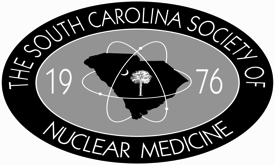 		2019-2020NAME: _________________________________________________________________________________________                            LAST                                              FIRST                                      MI                                           DOB                                                     SEXHOME ADDRESS_______________________________________________________________________________________________________________                                                            STREET                                         CITY                             STATE                       ZIPCODEEMAIL ADDRESS______________________________________________________________________________________________________________**ANY CORRESPONDENCE (CEU Credits, etc.) WILL BE SENT TO THE ABOVE EMAIL ADDRESS**List allDEGREES/CREDENTIALS: ___________________________________		Employed by: __________________________________________		__________NEW APPLICATION                                                                        *FULL__________$40.00		__________RENEWAL                                                                            	 *AFFILIATE___________$40.00(PHARMACIST, PHARMACY TECHNICIANS, ETC.) *STUDENT: ____________$20.00 (FULL TIME NUCLEAR MEDICINE STUDENT-14 MOS. MEMBERSHIP)***FIRST TIME APPLICANTS PLEASE FILL IN THE FOLLOWING INFORMATION***	EDUCATION: _______________________________________________________________________________________________                                                       INSTITUTION                                                     DEGREE/CERTIFICATE	REGISTRY: ________________________________________NUMBER_______________________________________________	REGISTRY_________________________________________NUMBER_______________________________________________	**CHANGE OF ADDRESS/NAME____________________________________________________________________________________	____________________________________________________________________________________________________________	                                       SIGNATURE                                                                                                 DATEPLEASE REMIT BEFORE SEP. 30, 2019 TO:                                     	David Taylor									745 Leafy Bend Ct.						                                            Lexington, SC 29073MAKE CHECKS PAYABLE TO:     SCSNM*FULL MEMBER:  FULL MEMBERS MUST BE A CERTIFIED AND/OR REGISTERED NUCLEAR MEDICINE TECHNOLOGIST. MEMBERS IN THIS CATEGORY WILL PAY DUES, HAVE VOTING PRIVILEGES, AND MAY HOLD EXECUTIVE OFFICE OR SERVE ON THE COUNCIL OF THE SCSNM.*AFFILIATE MEMBER: ASSOCIATE MEMBERSHIP IS RESERVED FOR THOSE INDIVIDUALS WHO ARE IN THE FIELD OF NUCLEAR MEDICINE BUT IS NOT A NUCLEAR MEDICINE TECHNOLOGIST.  MEMBERS IN THIS CATEGORY WILL PAY DUES, HAVE VOTING PRIVILEGES, BUT MAY NOT HOLD EXECUTIVE OFFICE.For Official Use Only:     DATE RECEIVED_______________________CHECK NO.______________CARD_______________RECEIPT______________MAILOUT________________PayPal____________________